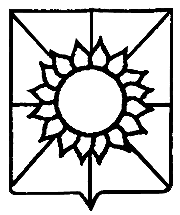 АДМИНИСТРАЦИЯ НОВОБЕРЕЗАНСКОГО СЕЛЬСКОГО ПОСЕЛЕНИЯ КОРЕНОВСКОГО РАЙОНАПОСТАНОВЛЕНИЕ           от 05.09.2016 года                                                          	                    № 132поселок Новоберезанский
Об утверждении требований к порядку разработки и принятия правовых актов о нормировании в сфере закупок для обеспечения муниципальных нужд Новоберезанского сельского поселения Кореновского района, содержанию указанных актов и обеспечению их исполненияВо исполнение части 4 статьи 19 Федерального закона от 5 апреля 2013 года № 44-ФЗ «О контрактной системе в сфере закупок товаров, работ, услуг для обеспечения государственных и муниципальных нужд», постановления Правительства Российской Федерации от 18 мая 2015 года № 476 «Об утверждении общих требований к порядку разработки и принятия правовых актов о нормировании в сфере закупок, содержанию указанных актов и обеспечению их исполнения», п о с т а н о в л я ю:1. Утвердить требования к порядку разработки и принятия правовых актов о нормировании в сфере закупок для обеспечения муниципальных нужд Новоберезанского сельского поселения Кореновского района, содержанию указанных актов и обеспечению их исполнения (приложение).2. Обнародовать настоящее постановление в установленных местах и разместить  на официальном сайте администрации Новоберезанского сельского поселения Кореновского района в информационно-телекоммуникационной сети «Интернет».3. Постановление вступает в силу со дня его официального обнародования и распространяется на правоотношения, возникшие с 1 января 2016 года.ГлаваНовоберезанского сельского поселения  Кореновского района                                                    В.В. Шевченко2ЛИСТ СОГЛАСОВАНИЯпроекта постановления администрацииНовоберезанского сельского поселения Кореновского районаот _______________ № ______
«Об утверждении требований к порядку разработки и принятия правовых актов о нормировании в сфере закупок для обеспечения муниципальных нужд Новоберезанского сельского поселения Кореновского района, содержанию указанных актов и обеспечению их исполнения»Проект подготовлен и внесен:Финансовым отделом администрации Новоберезанского сельского поселенияКореновского района          Исполняющий обязанности начальникафинансового отдела                                                                         М.М. Ребрикова Проект согласован:Начальник общего отделаадминистрации Новоберезанского сельскогопоселения Кореновского района                                                            В.Ю. ЗленкоВедущий специалист общего отделаадминистрации Новоберезанского сельскогопоселения Кореновского района                                                       И.А. ВозняковаТребования
к порядку разработки и принятия правовых актов о нормировании в сфере закупок для обеспечения муниципальных нужд Новоберезанского сельского поселения Кореновского района, содержанию указанных актов и обеспечению их исполнения1. Настоящий документ определяет требования к порядку разработки и принятия, содержанию, обеспечению исполнения следующих правовых актов:а) Администрации Новоберезанского сельского поселения Кореновского района, утверждающей:правила определения нормативных затрат на обеспечение функций муниципального органа Новоберезанского сельского поселения Кореновского района (включая подведомственные казенные учреждения)(далее - нормативные затраты);правила определения требований к отдельным видам товаров, работ, услуг (в том числе предельные цены товаров, работ, услуг),закупаемым для обеспечения муниципальных нужд;б) муниципального органа Новоберезанского сельского поселения Кореновского района, утверждающего:нормативные затраты;требования к отдельным видам товаров, работ, услуг (в том числе предельные цены товаров, работ, услуг),закупаемыми самим муниципальным органом Новоберезанского сельского поселения Кореновского района, подведомственными указанному органу казенными учреждениями и бюджетными учреждениями.2. Правовые акты, указанные в подпункте "а" пункта 1 настоящего документа, разрабатываются администрацией Новоберезанского сельского поселения Кореновского района в форме проектов постановлений.3. Проекты правовых актов, указанные в пункте 1 настоящих Требований, подлежат обязательному предварительному обсуждению в целях общественного контроля (далее – обсуждение в целях общественного контроля).4. Для проведения обсуждения в целях общественного контроля проектов правовых актов, указанных в пункте 1 настоящего документа, в соответствии с пунктом 6 общих требований к порядку разработки и принятия правовых актов о нормировании в сфере закупок, содержанию указанных актов и обеспечению 2их исполнения, утвержденных постановлением Правительства Российской Федерации от 18 мая 2015 г. N 476 "Об утверждении общих требований к порядку разработки и принятия правовых актов о нормировании в сфере закупок, содержанию указанных актов и обеспечению их исполнения" (далее соответственно - общие требования, обсуждение в целях общественного контроля), муниципального органа Новоберезанского сельского поселения Кореновского района размещают проекты указанных правовых актов и пояснительные записки к ним в установленном порядке в единой информационной системе в сфере закупок.5. Срок проведения обсуждения в целях общественного контроля устанавливается муниципальным органом Новоберезанского сельского поселения Кореновского района и не может быть менее 7 календарных дней со дня размещения проектов правовых актов, указанных в пункте 1 настоящего документа, в единой информационной системе в сфере закупок.6. Муниципальный орган Новоберезанского сельского поселения Кореновского района рассматривает предложения общественных объединений, юридических и физических лиц, поступившие в электронной или письменной форме в срок, установленный указанным органом с учетом положений пункта 5настоящего документа, в соответствии с законодательством Российской Федерации о порядке рассмотрения обращений граждан.7. Муниципальный орган Новоберезанского сельского поселения Кореновского района  не позднее 3 рабочих дней со дня рассмотрения предложений общественных объединений, юридических и физических лиц размещает эти предложения и ответы на них в установленном порядке в единой информационной системе в сфере закупок.8. По результатам обсуждения в целях общественного контроля муниципальный орган Новоберезанского сельского поселения Кореновского района  при необходимости принимает решения о внесении изменений в проекты правовых актов, указанных в пункте 1 настоящего документа, с учетом предложений общественных объединений, юридических и физических лиц и о рассмотрении указанных в абзаце третьем подпункта "а" и абзаце третьем подпункта "б" пункта 1 настоящего документа проектов правовых актов на заседаниях общественных советов при муниципальном органе, в соответствии с пунктом 3 общих требований (далее - общественный совет).9. По результатам рассмотрения проектов правовых актов, указанных в абзаце третьем подпункта "а" и абзаце третьем подпункта "б" пункта 1 настоящего документа, общественный совет принимает одно из следующих решений:а) о необходимости доработки проекта правового акта;б) о возможности принятия правового акта.10. Решение, принятое общественным советом, оформляется протоколом, подписываемым всеми его членами, который не позднее 3 рабочих дней со дня принятия соответствующего решения размещается муниципальным органом 3Новоберезанского сельского поселения Кореновского района в установленном порядке в единой информационной системе в сфере закупок.11. Муниципальный орган Новоберезанского сельского поселения Кореновского района до 1 июня текущего финансового года принимает правовые акты, указанные в абзаце втором подпункта "б" пункта 1 настоящего документа.При обосновании объекта и (или) объектов закупки учитываются изменения, внесенные в муниципальные правовые акты, указанные в абзаце втором подпункта "б" пункта 1 настоящего документа, до представления главным распорядителем средств местного бюджета (бюджета Новоберезанского сельского поселения) распределения бюджетных ассигнований.12. Правовые акты, предусмотренные подпунктом "б" пункта 1 настоящего документа, пересматриваются муниципальным органом Новоберезанского сельского поселения Кореновского района не реже одного раза в год.13. В случае принятия решения, указанного в подпункте "а" пункта 10 настоящего документа, муниципальный орган Новоберезанского сельского поселения Кореновского района утверждает правовые акты, указанные в абзаце третьем подпункта "а" и абзаце третьем подпункта "б" пункта 1 настоящего документа, после их доработки в соответствии с решениями, принятыми общественным советом.14. Муниципальный орган Новоберезанского сельского поселения Кореновского района в течение 7 рабочих дней со дня принятия правовых актов, указанных в подпункте "б" пункта 1 настоящего документа, размещает эти правовые акты в установленном порядке в единой информационной системе в сфере закупок.15. Внесение изменений в правовые акты, указанные в подпункте "б" пункта 1 настоящего документа, осуществляется в порядке, установленном для их принятия.16. Постановление Администрации Новоберезанского сельского поселения Кореновского района, утверждающее правила определения требований к отдельным видам товаров, работ, услуг (в том числе предельные цены товаров, работ, услуг), закупаемым для муниципальных нужд, должно определять:а) порядок определения значений характеристик (свойств) отдельных видов товаров, работ, услуг (в том числе предельных цен товаров, работ, услуг), включенных в утвержденный Администрацией Новоберезанского сельского поселения Кореновского района ведомственный перечень отдельных видов товаров, работ, услуг;б) порядок отбора отдельных видов товаров, работ, услуг (в том числе предельных цен товаров, работ, услуг), закупаемых самим муниципальным органом Новоберезанского сельского поселения Кореновского района, 4подведомственными указанным органам казенными учреждениями и бюджетными учреждениями (далее - ведомственный перечень);в) форму ведомственного перечня.17. Постановление Администрации Новоберезанского сельского поселения Кореновского района, утверждающее правила определения нормативных затрат, должно определять:а) порядок расчета нормативных затрат, в том числе формулы расчета;б) обязанность муниципального органа Новоберезанского сельского поселения Кореновского района определить порядок расчета нормативных затрат, для которых порядок расчета не определен Администрацией Новоберезанского сельского поселения Кореновского района;в) требование об определении муниципального органа Новоберезанского сельского поселения Кореновского района нормативов количества и (или) цены товаров, работ, услуг, в том числе сгруппированных по должностям работников и (или) категориям должностей работников.18. Правовые акты муниципального органа Новоберезанского сельского поселения Кореновского района, утверждающие требования к отдельным видам товаров, работ, услуг, закупаемым самим муниципальным органом Новоберезанского сельского поселения Кореновского района, подведомственными указанному органу казенными учреждениями и бюджетными учреждениями, должен содержать следующие сведения:а) наименования заказчиков (подразделений заказчиков), в отношении которых устанавливаются требования к отдельным видам товаров, работ, услуг (в том числе предельные цены товаров, работ, услуг);б) перечень отдельных видов товаров, работ, услуг с указанием характеристик (свойств) и их значений.19. Муниципальный орган Новоберезанского сельского поселения Кореновского района разрабатывает и утверждает индивидуальные, установленные для каждого работника, и (или) коллективные, установленные для нескольких работников, нормативы количества и (или) цены товаров, работ, услуг.20. Правовые акты муниципального органа Новоберезанского сельского поселения Кореновского района, утверждающие нормативные затраты, должны определять:а) порядок расчета нормативных затрат, для которых правилами определения нормативных затрат не установлен порядок расчета;б) нормативы количества и (или) цены товаров, работ, услуг, в том числе сгруппированные по должностям работников и (или) категориям должностей работников.21. Правовые акты, указанные в подпункте "б" пункта 1 настоящего документа, могут устанавливать требования к отдельным видам товаров, работ, услуг, закупаемым одним или несколькими заказчиками, и (или) нормативные затраты на обеспечение функций муниципального органа Новоберезанского 5сельского поселения Кореновского района и (или) подведомственных казенных учреждений.22. Требования к отдельным видам товаров, работ, услуг и нормативные затраты применяются для обоснования объекта и (или) объектов закупки соответствующего заказчика.Исполняющий обязанности начальникаФинансового отдела администрации Новоберезанского сельского поселенияКореновского района			                                                М.М. РебриковаПРИЛОЖЕНИЕУТВЕРЖДЕНЫпостановлением администрацииНовоберезанского сельского поселения Кореновского районаот 05.09.2016 года№ 132